Классификация обучающихся, находящихся в зоне или группе риска. 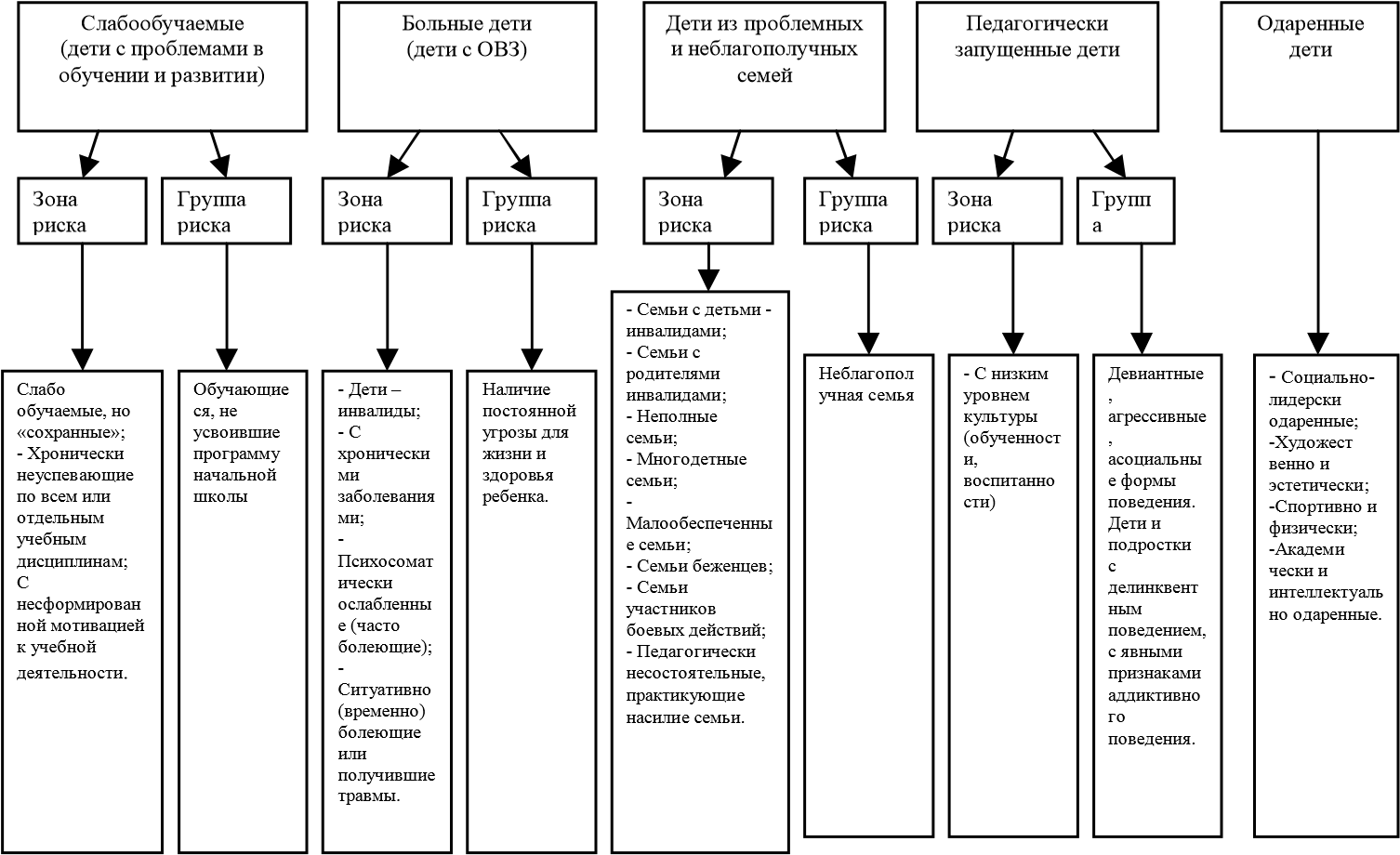 